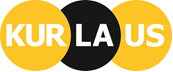 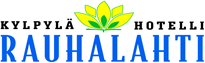 6.6.2015Kurlauksen ”ensmäeset” MM-kisat10.00-10.30 Kurlauskisojen avaus, joukkueiden esittely ja sääntöjen kertaus.10.30-15.00 Kurlausturnauksen alkusarja15.00-16.00 Kurlauksen semifinaalit (mukana alkusarjan 4 parasta joukkuetta)16.00-17.00 Kurlauksen loppuottelu. Palkintojen jako loppuottelun jälkeen 3 parasta joukkuetta palkitaan. Muut tapahtumat Kylpylähotelli Rauhalahdessa12.00-17.00 Yritys- ja tapahtumatori avoinna-terassi avoinna koko päivän, karaoke yökerhossa, lapsille kasvomaalausta10.15-11.15 Kahvakuulatreeni 11.30-12.00 Keppi/ kuminauhavenyttelyt 12.00-13.00 Paintball –ammunta, Seikkailu Kuopio13.00-14.00 Kiipeilyä hotellin katolle, SeikkailuKuopio15.00-16.00 Frisbeegolf ohjatusti, muuten mahdollisuus kokeilla frisbeegolfia koko päivän omatoimisesti Lisäksi luontopolku 2.5 km omatoimisesti21.00 Iltaviihteessä monipuolinen bilebändi  Sunny Group Six